.(Box Step)Side, Drag Tog, Back, Side, Drag Tog, Fwd, Side Rock, Tog, Side Rock, Tog¼ R Fwd, 1/2 Pivot Turn R, Step, ½ Pivot Turn L, Step, ¾ Pivot Turn R, Sway L, Sway RSide Ball Cross, 1/4 Side, Side Ball Cross, ¼ Back, Side, Cross Rock, Side, Rock Turn 1/4Cross, Cross, ½ Pivot Turn L. ½ Pivot Turn L, Fwd R Coaster Step, Heel Drag, Side, Drag Tog, Step FwdRESTART: Wall 3 has a restart at this marker*** the restart will occur facing 9:00 after count 12Special Note:Dance dedication to Elaine and Jules!!! Elaine Popper, Duchess, losing a loved one is one of the hardest things in life.My heart goes out to you and yours!!Tel. 0412 723 326 - lassoo@optusnet.com.au - www.kerrigan.com.au/For All Seasons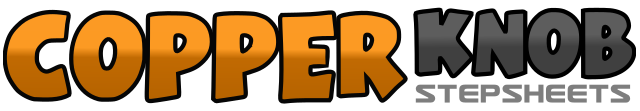 .......Count:32Wall:4Level:Intermediate.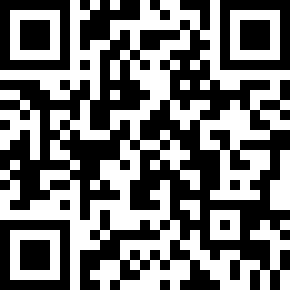 Choreographer:Sandy Kerrigan (AUS) - July 2010Sandy Kerrigan (AUS) - July 2010Sandy Kerrigan (AUS) - July 2010Sandy Kerrigan (AUS) - July 2010Sandy Kerrigan (AUS) - July 2010.Music:Love Me With All Of Your Heart - Agnetha Faltskog : (CD: My Coloring Book)Love Me With All Of Your Heart - Agnetha Faltskog : (CD: My Coloring Book)Love Me With All Of Your Heart - Agnetha Faltskog : (CD: My Coloring Book)Love Me With All Of Your Heart - Agnetha Faltskog : (CD: My Coloring Book)Love Me With All Of Your Heart - Agnetha Faltskog : (CD: My Coloring Book)........12&34&Step R to R, Drag L/Step tog L, Step Back R, Step L to L, Drag R/Step Tog R, Step Fwd L56&78&Rock R to R, Replace to L, Step Tog R, Rock L to L, Replace to R, Step Tog L12&3¼ Turn R Step Fwd R 9:00, Step Fwd L/1/2 Pivot Turn R, wt to R, Step Fwd L4&5Step Fwd R/1/2 Pivot Turn L, wt to L***, Step Fwd R [3:00]6&78Step Fwd L/3/4 Pivot Turn R, wt to R, Sway Side L, Sway Side R (Wt on R at R Side) [12:00]&12(Moves slightly to L side) Step Back On Ball of L, Cross R over L, ¼ R/Step L to L Side [3:00]&3(Moves slightly to R side) Step Back On Ball of R, Cross L over R4&Turning ¼ L/Step Back on R, Step L to L Side/feet apart [12:00]56&Cross Rock R over L, Replace to L Side, Step R to R78&Cross Rock L over R, Replace to R Side, Turning ¼ L/Step Fwd L [9:00]1-2Cross R over L, Cross L over R (Travel Fwd)3&4&Step Fwd R/1/2 Pivot Turn L, wt to L, Step Fwd R/1/2 Pivot Turn L, wt to L [9:00]5&6&Step Fwd R, Step L Tog, Step Back R, and Drag L Heel Back to Meet R78&Step L to L, Step Tog R, Step Fwd L [9:00]